PENGARUH KONFLIK KERJA DAN STRES KERJA TERHADAP KUALITAS KERJA KARYAWAN PT. ASTRAINTERNATIONAL Tbk - ISUZU MEDANSKRIPSIDiajukan Untuk Melengkapi Salah Satu Persyaratan Dalam Mencapai Gelar Sarjana Manajemen Program Studi Manajemen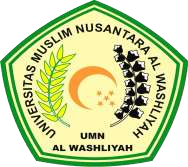 OLEH :PUTRI APRILLA ZAYANI NPM. 163114050FAKULTAS EKONOMI PROGRAN STUDI MANAJEMENUNIVERSITAS MUSLIM NUSANTARA AL WASHLIYAH MEDAN2020